АДМИНИСТРАЦИЯ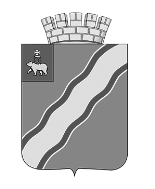 КРАСНОКАМСКОГО ГОРОДСКОГО ОКРУГАПОСТАНОВЛЕНИЕ____________                                                                                        № ____________                                                              .О предоставлении разрешения на условно разрешенный вид использования земельного участкаВ соответствии со ст. 8, 39 Градостроительного кодекса Российской Федерации, заключением о результатах публичных слушаний от 04 сентября  2020 г., с учетом рекомендации комиссии по землепользованию и застройке  Краснокамского городского округа, изложенной в протоколе публичных слушаний № 1 от 04 сентября 2020 г. и заявления В.П. Сатониной, администрация Краснокамского городского округа ПОСТАНОВЛЯЕТ:1. Предоставить разрешение на условно разрешенный вид использования земельного участка, расположенного в территориальной зоне  Ж-1 - «Зона индивидуальной жилой застройки», по адресу: г. Краснокамск, ул. Дзержинского, 37, с кадастровым номером 59:07:0011317:14, «жилая застройка малоэтажными блокированными жилыми домами», проектная площадь 800 кв.м.         2.  Постановление  подлежит опубликованию в специальном выпуске «Официальные материалы органов местного самоуправления  Краснокамского городского округа» и размещению на официальном сайте Краснокамского городского округа www.krasnokamsk.ru.3. Контроль за исполнением постановления возложить на отдел градостроительства и архитектуры администрации Краснокамского городского округа.Глава городского округа – глава администрацииКраснокамского городского округа                                                        И.Я. Быкариз  Е.В. Красильникова8 (34273) 4-77-26